2023年12月　英会話サロン “English Café” 月会費：10,000円（月5回）12,000円 (取り放題）　or 1回3,000円Sun.Mon.Tues.Wed.ThursThursFri.Sat.お知らせ：　December 10:  15:00-  Chirstmas songs + Session （Jazz, Chanson,etc.)＠Café de Paris（神戸市, 北野町）         　　　　　　　Music Charge:　1,500 yen（Session参加者）or 投げ銭(見学のみの方)                       糸原摩理(p)/近藤哲生(b)/伊藤ゆり(d)                December 16:  17:30-  Business English Caféが終わってから、カプリシカで忘年会をすることになりました。December 23:  12:00-15:00   Pizza Party + Christmas Songs + Session 　w/ Mari Itohara(p)                            Admission: 2,000 yen (incl. drinks/pizzas/snacks)　＊参加をご希望されます方は伊藤までご連絡くださいませ。お知らせ：　December 10:  15:00-  Chirstmas songs + Session （Jazz, Chanson,etc.)＠Café de Paris（神戸市, 北野町）         　　　　　　　Music Charge:　1,500 yen（Session参加者）or 投げ銭(見学のみの方)                       糸原摩理(p)/近藤哲生(b)/伊藤ゆり(d)                December 16:  17:30-  Business English Caféが終わってから、カプリシカで忘年会をすることになりました。December 23:  12:00-15:00   Pizza Party + Christmas Songs + Session 　w/ Mari Itohara(p)                            Admission: 2,000 yen (incl. drinks/pizzas/snacks)　＊参加をご希望されます方は伊藤までご連絡くださいませ。お知らせ：　December 10:  15:00-  Chirstmas songs + Session （Jazz, Chanson,etc.)＠Café de Paris（神戸市, 北野町）         　　　　　　　Music Charge:　1,500 yen（Session参加者）or 投げ銭(見学のみの方)                       糸原摩理(p)/近藤哲生(b)/伊藤ゆり(d)                December 16:  17:30-  Business English Caféが終わってから、カプリシカで忘年会をすることになりました。December 23:  12:00-15:00   Pizza Party + Christmas Songs + Session 　w/ Mari Itohara(p)                            Admission: 2,000 yen (incl. drinks/pizzas/snacks)　＊参加をご希望されます方は伊藤までご連絡くださいませ。お知らせ：　December 10:  15:00-  Chirstmas songs + Session （Jazz, Chanson,etc.)＠Café de Paris（神戸市, 北野町）         　　　　　　　Music Charge:　1,500 yen（Session参加者）or 投げ銭(見学のみの方)                       糸原摩理(p)/近藤哲生(b)/伊藤ゆり(d)                December 16:  17:30-  Business English Caféが終わってから、カプリシカで忘年会をすることになりました。December 23:  12:00-15:00   Pizza Party + Christmas Songs + Session 　w/ Mari Itohara(p)                            Admission: 2,000 yen (incl. drinks/pizzas/snacks)　＊参加をご希望されます方は伊藤までご連絡くださいませ。お知らせ：　December 10:  15:00-  Chirstmas songs + Session （Jazz, Chanson,etc.)＠Café de Paris（神戸市, 北野町）         　　　　　　　Music Charge:　1,500 yen（Session参加者）or 投げ銭(見学のみの方)                       糸原摩理(p)/近藤哲生(b)/伊藤ゆり(d)                December 16:  17:30-  Business English Caféが終わってから、カプリシカで忘年会をすることになりました。December 23:  12:00-15:00   Pizza Party + Christmas Songs + Session 　w/ Mari Itohara(p)                            Admission: 2,000 yen (incl. drinks/pizzas/snacks)　＊参加をご希望されます方は伊藤までご連絡くださいませ。お知らせ：　December 10:  15:00-  Chirstmas songs + Session （Jazz, Chanson,etc.)＠Café de Paris（神戸市, 北野町）         　　　　　　　Music Charge:　1,500 yen（Session参加者）or 投げ銭(見学のみの方)                       糸原摩理(p)/近藤哲生(b)/伊藤ゆり(d)                December 16:  17:30-  Business English Caféが終わってから、カプリシカで忘年会をすることになりました。December 23:  12:00-15:00   Pizza Party + Christmas Songs + Session 　w/ Mari Itohara(p)                            Admission: 2,000 yen (incl. drinks/pizzas/snacks)　＊参加をご希望されます方は伊藤までご連絡くださいませ。110:00 – 11:30 英会話(A)    Sam11:30 – 13:00 英会話(B/C)  Sam216:00–17:30  Ian Business English Café3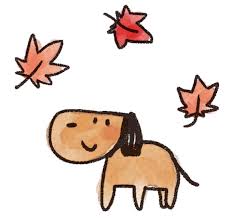 4510:00 – 11:30 英会話(B/C)                      Stephen19:30 - 21:00お仕事帰りの英会話  Stephen　　610:00 – 11:30  英会話(A)   Stephen11:30 – 13:00  英会話(B/C) Stephen710:00 – 11:30 英会話(B/C)  Sam710:00 – 11:30 英会話(B/C)  Sam810:00 – 11:30 英会話(A)    Sam11:30 – 13:00 英会話(B/C)  Sam916:00–17:30  Ian Business English Café1014:-00-17:00Session@Café de Paris111210:00 – 11:30 英会話(B/C)                      Stephen19:30 - 21:00お仕事帰りの英会話  Stephen1310:00 – 11:30  英会話(A)   Stephen11:30 – 13:00  英会話(B/C) Stephen1410:00 – 11:30 英会話(B/C)  Sam1410:00 – 11:30 英会話(B/C)  Sam1510:00 – 11:30 英会話(A)    Sam11:30 – 13:00 英会話(B/C)  Sam1616:00–17:30  Ian Business English Café17:30-忘年会＠ｶﾌﾟﾘｼｶ　  Ian17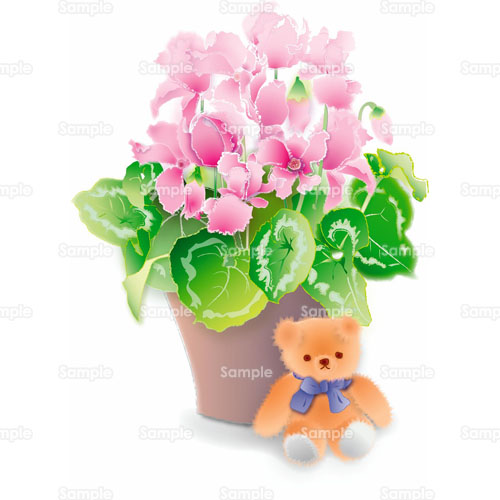 181910:00 – 11:30 英会話(B/C)                      Stephen19:30 - 21:00お仕事帰りの英会話  Stephen2010:00 – 11:30  英会話(A)   Stephen11:30 – 13:00  英会話(B/C) Stephen21 10:00 – 11:30 英会話(B/C)  Sam21 10:00 – 11:30 英会話(B/C)  Sam2210:00 – 11:30 英会話(A)    Sam11:30 – 13:00 英会話(B/C)  Sam2312:00–Pizza Party Christmas Live　Session16:00–17:30  Ian Business English Café24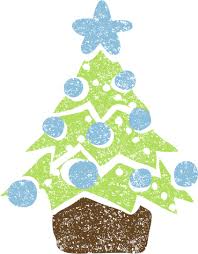 252610:00 – 11:30 英会話(B/C)                      Stephen19:30 - 21:00お仕事帰りの英会話  Stephen2710:00 – 11:30  英会話(A)   Stephen11:30 – 13:00  英会話(B/C) Stephen2710:00 – 11:30  英会話(A)   Stephen11:30 – 13:00  英会話(B/C) Stephen2810:00 – 11:30 英会話(B/C)  SamHappy Holidays!! 　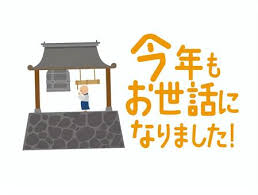 Wishing you and your family a happy, healthy, and peaceful 2024!!See you on Tuesday, January the 9th, 2024!Happy Holidays!! 　Wishing you and your family a happy, healthy, and peaceful 2024!!See you on Tuesday, January the 9th, 2024!